BARTRAM TRAIL HIGH SCHOOL FOOTBALL ALUMNI -Student / Athletes don’t leave the BT Football Program – THEY ARE SENT.   They are sent with a mission: to positively impact the world around them.   Below is a list of Bears who have, or currently are, making their college football programs and campuses better because of their involvement.  ClassNamePositionSchool2019Gunnar HitzemanWRGardner-Webb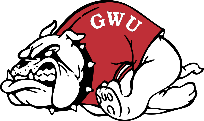 Griffin HelmSBUniversity of New Hampshire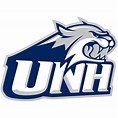 Devin EllisonRBGeorgia Tech 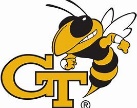 Collin MckeeOLThe Apprentice School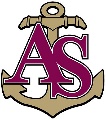 Johnny BurkettOLDodge City Community College	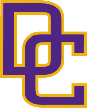 Spencer JudsonOLWebber International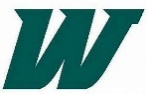 Harry BowkerDBMount Union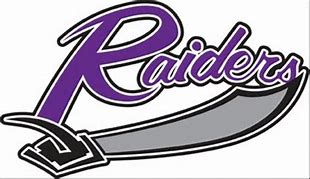 Robby LoveDTFort Scott Community College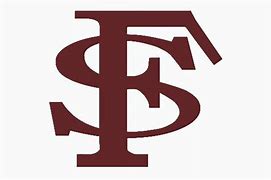 2018Joey GatewoodQBAuburn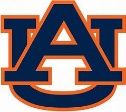 Xavier HutchinsonWRBlinn Community College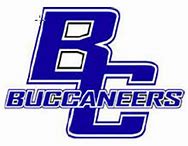 Corbein HagansOLBIndependence Community College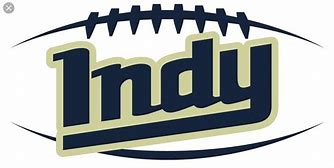 Olivier Pageotte-AndreLBRobert Morris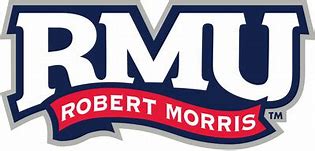 Riley SmithQBBoise State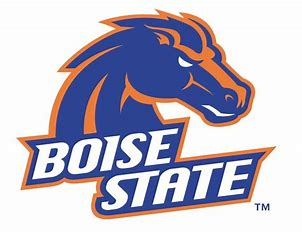 Jake NavinWRStetson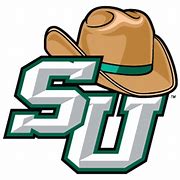 Robert FrenchTERice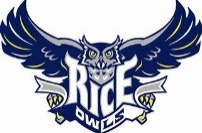 Josh FollenweiderDBTufts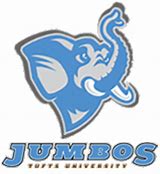 Kaelen SkipperDBFAU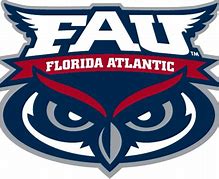 Johnny AmellLBNavy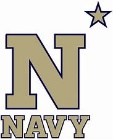 Austin MurrayDEBaldwin Wallace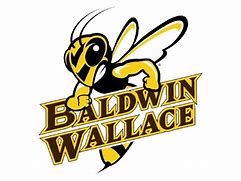 Brad CecilOLUniversity of South Florida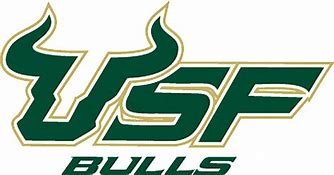 Parker DevineDEGeorgia Southern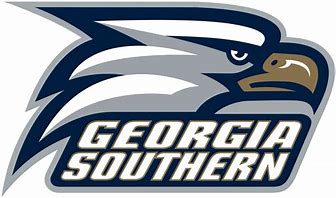 Kolton McDanielDTTrine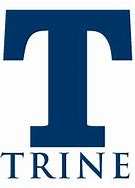 2017Chandler HarvinWRSam Houston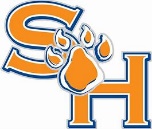 Cole DavisOLBUniversity of South Carolina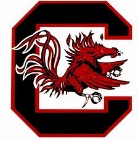 Connor AstonRBBerry College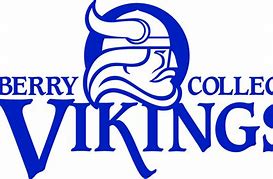 Will NewmanLBRhodes College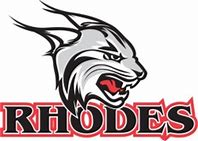 Andrew MimsLBUniversity of South FloridaTyler GilroyLSFSU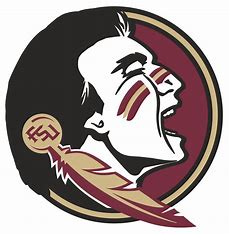 Gary BreuklanderTETusculum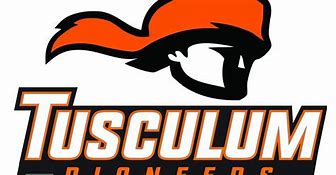 Jordan SmithQBGardner-Webb2016David ColemanRBFlorida Tech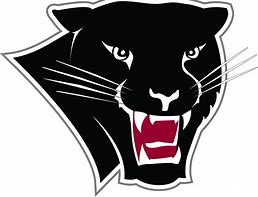 Bryce WalkerWRPalomar College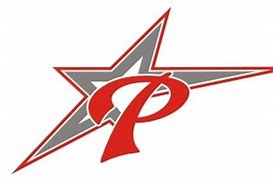 Jordan HelmSafetyFlorida Atlantic UniversityAmaru SpenceDBNorth Carolina Wesleyan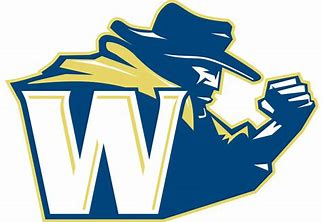 Michael ClarkeOLBBentley College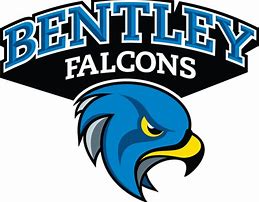 Jared NourseOLFAUAJ BoldenWRNew Mexico Military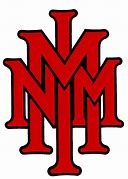 2015Elijah Casey DL Jacksonville University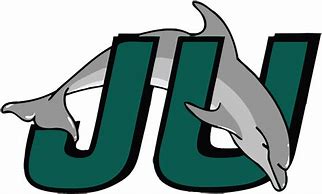 Anthony DeLeo DBFlorida AtlanticHunter Hartsfield OLJacksonville University 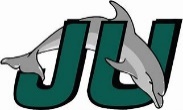 Hayden Good LBJohns Hopkins  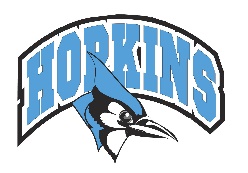 Jake Marshall DBNorthwest Missouri State   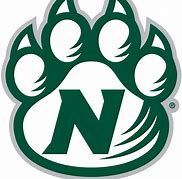 Nick Martin DLDavidson  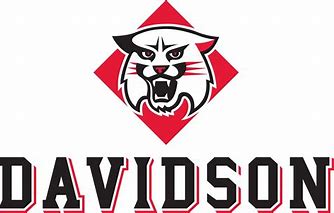 Tyler Mechley OLMt St Josephs  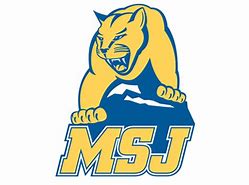 Luis Sobh DLWest Florida 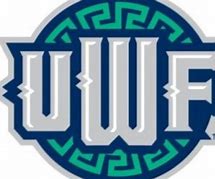 Angel ToyensRBUniversity of West Florida2014Jesse Burkett OLStanford 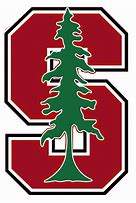 Romello Bentley SLOTNebraska Kearney 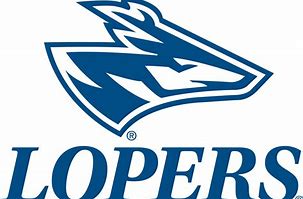 PJ Blazejowski QBFurman 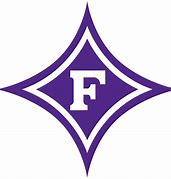 Travis BollerBB Trine Karl Harris WRCumberland 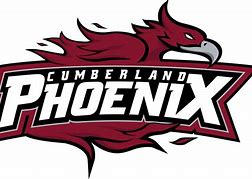 Travis KellerOLStetson Ryan Magden  RB Methodist 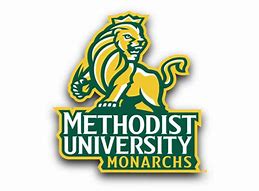 Malik RiveraLB Wofford / Graduate Georgia TechWill Tillo LBSoutheastern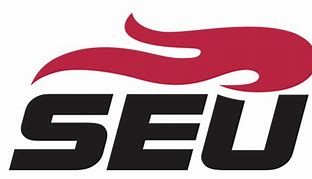 2013Gabe Davis RB/WR Webber  State  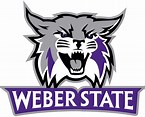 Parker Davis WRAnderson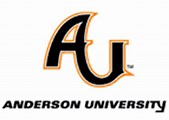 Tylar Reagan OL NC State  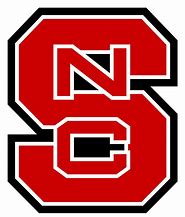 2012Matthew AmellDB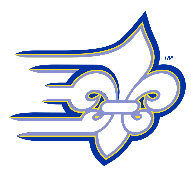 Limestone Matthew ArnwineTESamford  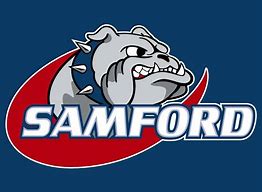 Jolen Briggs DB Western Kentucky 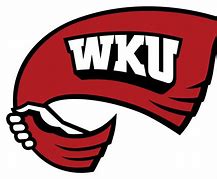 Jared Crump WRWake Forest  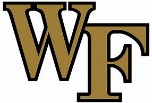 Hayden Garlipp DLMinot State  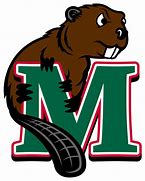 Korey Harris DEWest Virginia   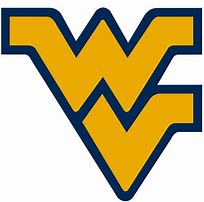 Gabe Johnson RBCharleston Southern   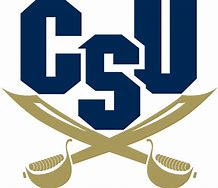 Cole Leininger K/PCalifornia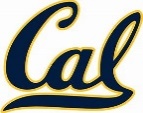 Matt MailhotLBDefiance  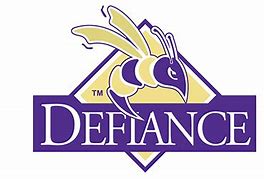 Samson MoeakiolaDL/LBFerrum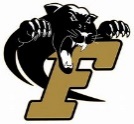 Nathan PetermanQB  Tennessee   / Graduate: Pittsburgh 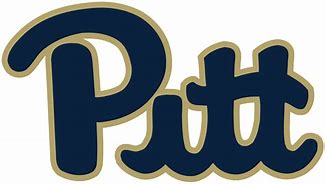 Bobby Walker WRTroy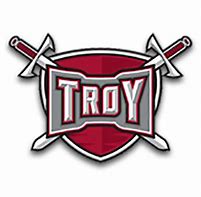 2011Brion AndersonDBWofford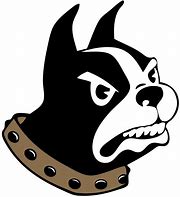 Jeff Lindenmoyer OLAve Maria   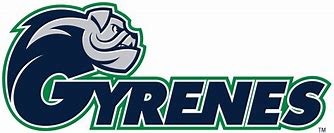 Jon Roach OLWingate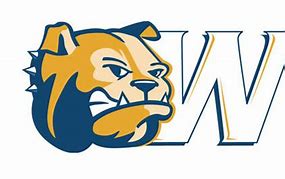 2010Blake ParrishOLWingate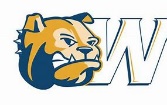 Derrick TaylorRBCharleston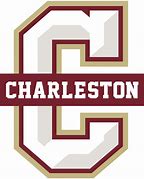 Danny SellersWRElon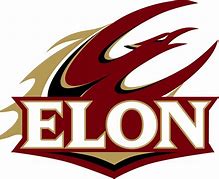 2009Alex DouglasDBDartmouth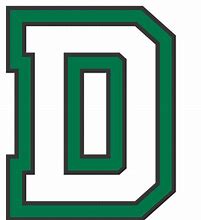 Jason YoungQBTiffin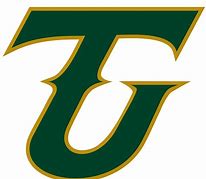 Kory BurnettDBFlorida State   2008Charles BaileyWRMississippi State   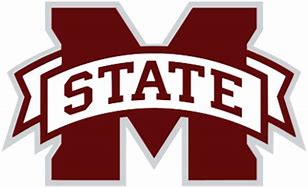 Xavier BrewerDBClemson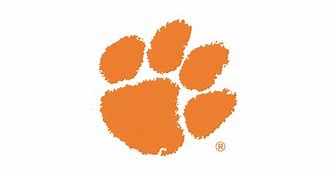 Christian DeTrudeDLJacksonville UniversityGrant HarnerOLEast Carolina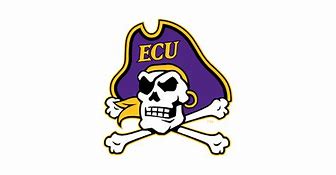 Taylor JohnsonRBTaylor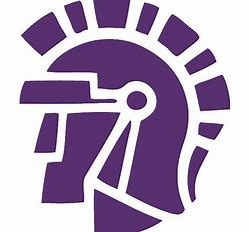 Damon LawrenceDBPresbysterian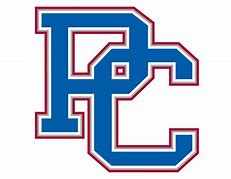 Darius LawrenceDBTiffinAndrew ParkerTEWake ForestKyle ParkerQBClemsonMark SaferRBSpringfield College   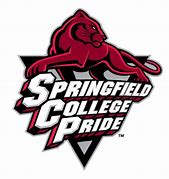 Trey SumnerLBFlorida StateJohn WattsDLLaGrange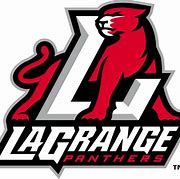 Xavier ZayasWRTiffin2007Thomas EdenfieldOLSouthern Mississippi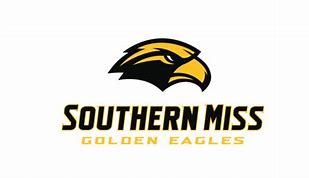 Wynn StinespringWRGeorgia Southern2006Chrys BishopQBMethodistChad GuinnLBWingateZach HandersonOLNorth Carolina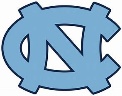 Jon MalandruccoDBMcKendree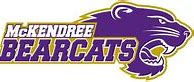 Joel RagginsRBGrambling State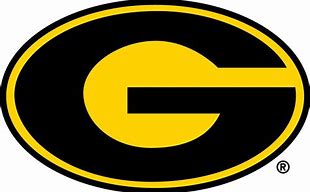 Josh CulbrethDECarson-Newman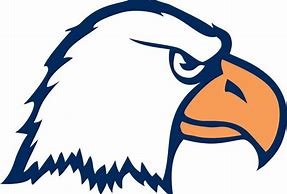 2005Jeff GriffinOLWake ForestBrandon BishopOLJacksonville UniversityChris RomaniDLWest Virginia Weslyan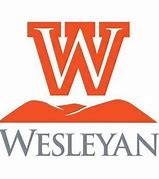 2004Steven BriggsWRAlabama State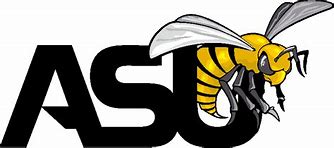 George SmithRBMcKendreeJosh SanfilippoQBSouthern Arkansas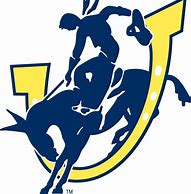 Justin TreeceDLWofford2003Mac GrossmanTEJacksonville University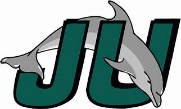 Jay MalandruccoDBGeneva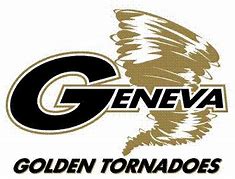 Bryan OrenchukRBCentral Florida   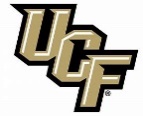 Luke SanfilippoWRJacksonville University   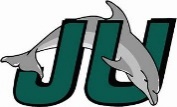 2002Justin EasonDLJacksonville University   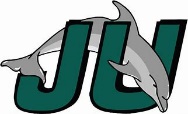 Jeff MalandruccoQB/LS Bethune Cookman   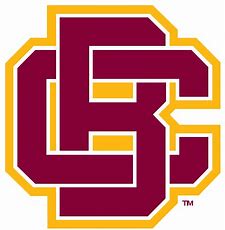 2001Jacob Pearman DLChowan   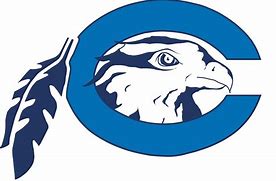 